新竹縣 112學年度國民中學技藝教育學生技藝競賽餐旅職群(餐飲服務)術科試題組※術科測驗由新竹縣政府教育處由下列一題組，抽測一題組《所有應考學生測試同一題組》。新竹縣112學年度國民中學技藝教育學生技藝競賽餐旅職群(餐飲服務)術科測驗說明(監評人員）題目：擺設四人份西式餐桌測驗時間：限時 20分鐘 試題說明及規則說明：本試題未全部完成者以不及格論(59分)考生穿著各國中之學校長褲運動服、制服(上述皆需為長褲)或長袖白襯衫、黑或深藍色西服褲(不得著牛仔褲、彈性褲、緊身褲或便服運動褲)、鞋子需為包鞋，內需穿著襪子。基於安全衛生考量：考生頭髮應整理整齊乾淨，頭髮過肩要盤髮。指甲請先行修剪並維持清潔，勿過長或藏垢有不潔之情形。請勿佩帶耳環、手環、戒指等飾品。菜道：蔬菜清湯、魚類主菜、咖啡。設備材料表：評分要點：(110新修正版)四人份西式餐桌佈置圖：            新竹縣 112學年度國民中學技藝教育學生技藝競賽餐旅職群-餐飲服務評分表A題 組：擺設四人份西式餐桌   參賽學生姓名：			應考日期：   年   月   日    准考證號碼：				場    次：        場  完成時間:_______考生實得分數___________考生完成時間:__________新竹縣 112學年度國民中學技藝教育學生技藝競賽餐旅職群(餐飲服務)試場規則一、參加競賽之學生應準時進入試場，競賽開始後遲到 15 分鐘以上作棄權論。術科測試時， 如學校以專車接送遲到，則由考區主任同意後，使得讓參加競賽之學生進場應試。二、競賽時如有交頭接耳、隨意談論者，均扣總成績 10 分以為處分。三、考生需穿著各國中之學校長褲運動服、制服(上述皆需為長褲)或長袖白襯衫、黑或深藍色西服褲(不得著牛仔褲或便服運動褲)、鞋子需為包鞋，內需穿著襪子。否則服裝、儀容及工作態度之項目零分，未按此規定者不得進入術科試場。四、基於安全衛生考量：考生頭髮應整理整齊乾淨，頭髮過肩要盤髮。指甲請先行修剪並維持清潔，勿過長或藏垢有不潔之情形。五、請勿佩帶耳環、手環、戒指等飾品。六、參加術科測驗者進入試場不得攜帶應試之其他物品；材料、器具由主辦單位提供。對場地設備需妥善使用，如有故意毀壞者，應負賠償責任。七、競賽中設備故障時，得報請監評人員處理，否則自行負責。六、工具、器材、半成品、成品不可以攜出，違者以零分計。八、各校領隊、指導教師不得於現場指導；各校領隊、指導教師及競賽學生，尚未參加競賽時，須在休息區等待通知。設備表設備表設備表設備表項目設備名稱數量備註1方檯布(150cm×150cm)1條2口布5條3服務巾1條4圓托盤1個5長方托盤1個6水杯4個7咖啡杯/底盤4個8咖啡匙4支9橢圓湯匙4支10魚刀4支11魚叉4支12奶油刀4支13麵包盤4個14胡椒罐、鹽罐1個15花瓶1個16服務叉匙1組17麵包籃1個18圓麵包、扁麵包各2個19四方餐桌(90cm×90cm)1張項目扣分項目扣分(次)1檢查四方餐桌桌腳是否穩固5  2自公共區至準備區未以長托盤運送物品5(計次扣分，1次扣1分，最高可扣到5分)3餐具備品準備超過或不足每單項扣1分，至多扣到5分5(計次扣分，1次扣1分，最高可扣到5分)4未按正確服務流程操作者，計有： (依項次扣分) (1)未檢測檯布下垂長度(四邊下垂約30公分) (2)準備備品及服務過程中未以正面朝向客人 (3)未以口布先定位 (4)未能依序擺設餐具 (5)口布未立，即派送麵包 (6)派送完麵包才調整餐具定位 20(計次扣分，1次扣1分，最高可扣到20分)5擺設成品未達整體美觀。 (依項次扣分)(1)口布(2)餐具間距不均 (3)定位不正(4)檯布鋪設不平整 (5)餐具擺設不正 (6)杯皿未對齊 (7)其他20 (計次扣分，1次扣1分，最高可扣到20分)6擺設、拿取餐具時，未達安全與衛生標準:(1)圓托盤運送物件上需鋪設折成小方形的白色服務巾(2)未正確操持長方托盤上肩 (3)服務檯至四方餐桌間，未以圓托盤運送物件 (4)服務檯至四方餐桌間，未正確使用圓托盤 (5)作業過程中工作檯凌亂 (6作業過程中)餐具備品掉落地面 10(計次扣分，1次扣1分，最高可扣到10分)7未依題意布置妥當者，計有：(依項次扣分) (1)完成之檯布為反面 (2)鋪設檯布之動作不正確或不優雅(手推式) (3)完成之口布為反面 (4)完成之口布款式不足 (5)橢圓湯匙 (6)魚刀 (7)魚叉 (8)沙拉刀 (9)沙拉叉 (10)圓盤（B.B Plate）(11)奶油刀 (12)麵包 (13)咖啡杯組 (14)水杯(15)花瓶 (16)胡椒、鹽罐 (17)未能派送正確數量及款式之麵包(圓麵包與扁麵包各一)30(計次扣分，1次扣1分，最高可扣到30分)8未能熟練使用分叉匙派送麵包5扣分總分100菜道餐具名稱單人份擺設參考圖蔬菜清湯魚類主菜附餐：咖啡水杯咖啡杯組咖啡匙橢圓湯匙魚刀口布魚叉奶油刀麵包盤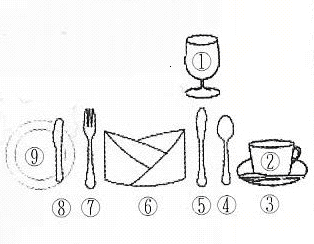 項目扣分項目扣分(次)扣分1檢查四方餐桌桌腳是否穩固52自公共區至準備區未以長托盤運送物品5(計次扣分，1次扣1分，最高可扣到5分)3餐具備品準備超過或不足每單項扣1分，至多扣到5分5(計次扣分，1次扣1分，最高可扣到5分)4未按正確服務流程操作者，計有： (依項次扣分)(1)未檢測檯布下垂長度(四邊下垂約30公分) (2)準備備品及服務過程中未以正面朝向客人 (3)未以口布先定位 (4)未能依序擺設餐具 (5)口布未立，即派送麵包 (6)派送完麵包才調整餐具定位 20(計次扣分，1次扣1分，最高可扣到20分)5擺設成品未達整體美觀。 (依項次扣分)(1)口布(2)餐具間距不均 (3)定位不正(4)檯布鋪設不平整 (5)餐具擺設不正 (6)杯皿未對齊 (7)其他20(計次扣分，1次扣1分，最高可扣到20分)6擺設、拿取餐具時，未達安全與衛生標準:(1)圓托盤運送物件上需鋪設折成小方形的白色服務巾(2)未正確操持長方托盤上肩 (3)服務檯至四方餐桌間，未以圓托盤運送物件 (4)服務檯至四方餐桌間，未正確使用圓托盤 (5)作業過程中工作檯凌亂 (6作業過程中)餐具備品掉落地面 10(計次扣分，1次扣1分，最高可扣到10分)7未依題意布置妥當者，計有：(依項次扣分) (1)完成之檯布為反面 (2)鋪設檯布之動作不正確或不優雅(手推式) (3)完成之口布為反面 (4)完成之口布款式不足 (5)橢圓湯匙 (6)魚刀 (7)魚叉 (8)沙拉刀 (9)沙拉叉 (10)圓盤（B.B Plate）(11)奶油刀 (12)麵包 (13)咖啡杯組 (14)水杯(15)花瓶 (16)胡椒、鹽罐 (17)未能派送正確數量及款式之麵包(圓麵包與扁麵包各一)30(計次扣分，1次扣1分，最高可扣到30分)8未能熟練使用分叉匙派送麵包5扣分總分扣分總分100